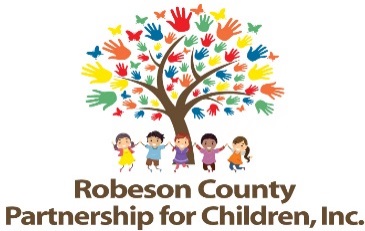 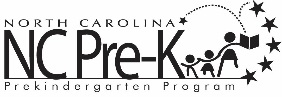 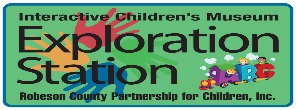 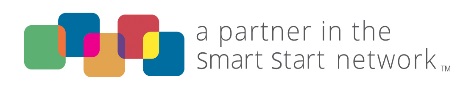 Nominations/Personnel Committee MeetingMarch 24, 2021Via Zoom: https://zoom.us/j/91776890678?pwd=Rm1Va05NYzcwMTJhb05rRnhaVzdNZz09Meeting ID: 917 7689 0678Passcode: 943473Call In: 1 301 715 859211:00 a.m. *Space will be available whereby members of the public may listen to the meeting at:Robeson County Partnership for Children, Inc. Board Room210 E. Second StreetLumberton, NC 28358Approval of MinutesReview minutes from November 4, 2020 committee meeting.Action ItemsLeon Maynor Board Member of Excellence Award SelectionBackground:  The Nominations/Personnel Committee reviews submitted nomination forms and selects a nominee to be named as the Leon Maynor Board Member of Excellence.Issue: Received nominations are included for review.Recommendation:  It is recommended that the committee review the provided nominations and select an award winner.FY 2021-2022 Board SlateBackground:  The Board of Directors must approve the slate each fiscal year.Issue: The 2021-2022 proposed board slate is attached.Recommendation:  It is recommended that the committee review the proposed slate.Non-Action ItemsAnnouncementsAdjournment  